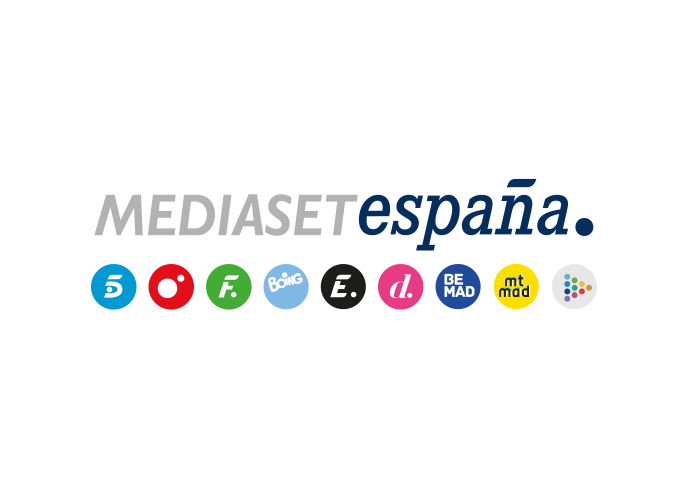 Madrid, 15 de octubre de 2019Las ‘Señoras del (h)AMPA’ se infiltran en el local de una banda de mafiosos en su primera misión para CarmonaTendrán que efectuar un rescate burlando las medidas de seguridad de Lagarto, el líder de la bandaCarmona dejará de perseguir a las ‘Señoras del (h)AMPA’, pero ha puesto una condición como contrapartida: tendrán que trabajar para ella. En el nuevo capítulo de la serie, que Telecinco emitirá el miércoles 16 de octubre (23:15 horas), Carmona encarga a las chicas su primera misión: tendrán que infiltrarse en el local de una peligrosa banda de mafiosos para rescatar a Juanjo, una de sus ‘pertenencias’ más valiosas. Este grupo de delincuentes, rival de la banda de Carmona, está liderado por Lagarto, un criminal déspota y violento que se dedica a organizar combates clandestinos de lucha libre entre mujeres. Asun, por su parte, distribuye varias armas entre las madres del ContraAmpa, que están dispuestas a enfrentarse a todas las amenazas que se les presenten capitaneadas por Juani.